新 书 推 荐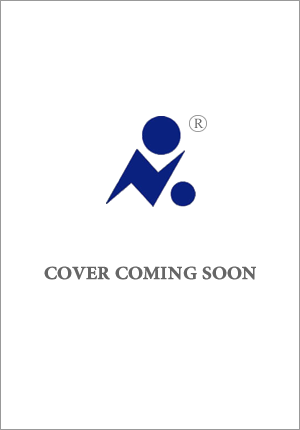 中文书名：《揭露》英文书名：DISCLOSURE作    者：Jessica Moor出 版 社：待定代理公司：Rachel Mills/ANA/Lauren Li页    数：268页出版时间：待定代理地区：中国大陆、台湾审读资料：电子稿类    型：小说杰西卡的处女作《守护者》（KEEPER）于2020年3月由维京出版社出版，并广受好评。2020年她入选《观察家报》（Observer）最佳处女作小说家之一，该作品还被《星期日泰晤士报》（The Sunday Times）、《独立报》（Independent）和《大都会》（Cosmopolitan）评为年度最佳处女作之一。版权已售予美国Penguin出版社、法国Belfond出版社、日本Shogakukan出版社和韩国Forestbooks出版社。内容简介：《揭露》（Disclosure）讲述了MeToo运动的连锁效应，借由这个引人入胜的敏锐故事探讨了偏执的友谊，我们如何给受害者贴标签，我们如何认定“好”与“坏”，以及最终我们如何在这个为男性打造的系统中成为同谋。我们谈及了#MeToo运动。但是那些决定不站出来的受害者呢？艾米丽在一次抗议活动中遇到神秘而耀眼的女演员塔姆辛，她的生活随之改变。她发现自己深受塔姆辛的迷人世界所吸引；她住在苏豪区，在露台上享用豪华晚餐，在昂贵无比的酒吧里畅饮鸡尾酒。失业的塔姆辛如何负担得起这种生活方式？艾米丽的生活由单调变得多彩，二人一时间变得难以分割，一种偏执的友谊似乎在一夜之间萌发。她觉得塔姆辛正是她一直以来渴望的朋友：美丽、风趣、聪慧而神秘。艾米花费越来越多的时间同她在一起，甚至疏远了童年最好的朋友露西，她私下认为对方太传统了。之后，《纽约客》（New Yorker）刊登了一篇爆炸性文章，揭露了一位顶级电影导演几十年来一直侵害他人的事实。艾米丽怀疑塔姆辛可能就是受害者之一，她的新朋友逐渐成为焦点，从而导致了一系列事件，或许会摧毁一切。杰西卡成功地把握了正义与伪善、自信与傲慢、真相与推断之间的微妙界限。这部引人入胜的作品讲述了一系列性侵犯引发的涟漪，以及期间的拉锯战。作者简介：杰西卡·摩尔（Jessica Moor）：曾就读于剑桥大学学习英文，后获得曼彻斯特大学创意写作硕士学位。此前，她曾耗时一年时间帮助那些遭受暴力侵害的女性们，这段经历促使她创作了她的第一部小说《守护者》（Keeper）。谢谢您的阅读！请将反馈信息发至：李文浩（Lauren Li）安德鲁·纳伯格联合国际有限公司北京代表处北京市海淀区中关村大街甲59号中国人民大学文化大厦1705室邮编：100872电话：010-82449901传真：010-82504200Email：Lauren@nurnberg.com.cn网址：http://www.nurnberg.com.cn
微博：http://weibo.com/nurnberg豆瓣小站：http://site.douban.com/110577/微信订阅号：ANABJ2002